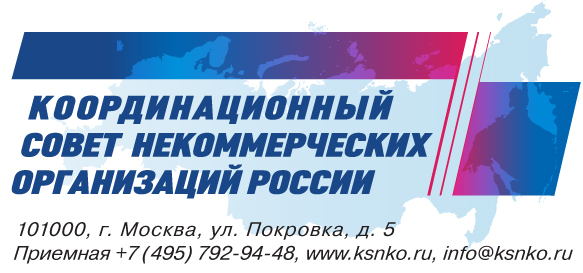 №1/КС от 15 марта 2019 годаНа №________________от__________Уважаемые коллеги!Прошло уже 2 года после декриминализации статьи за побои в семье (116 ст. УК РФ). Уже можно подвести итоги насколько эта мера повлияла на снижение преступности в российском обществе, на уровень насилия в российских семьях, на количество разводов и смертей в результате бытовых ссор. Стали ли безопасней себя чувствовать женщины и дети в семье? Круглый стол проводится Координационным советом некоммерческих организаций России. К участию приглашены всероссийские правозащитные организации и представители МВД, Генпрокуратуры, Следственного комитета и региональных НКО.Приглашаем Вас или вашего представителя принять участие в круглом столе «Насилие в семье. Закон и реальность», который состоится 2 апреля 2019 года в Доме общественных организаций (ул. Покровка, д.5, Зал № 1) с 13.00 до 15.00.  	Регистрация на сайте ksnko.ru или по электронной почте 
info@ksnko.ru до 1 апреля 2019 года. 	Контактное лицо: Павел Акмурзаев, тел.: 8-929-909-03-00.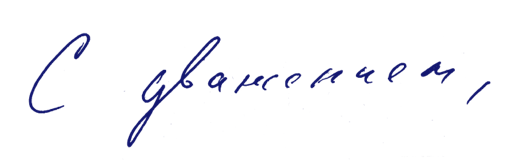 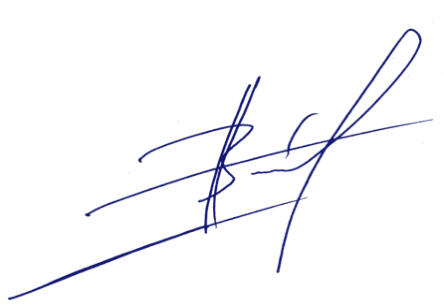 Председатель А.В. Цветков